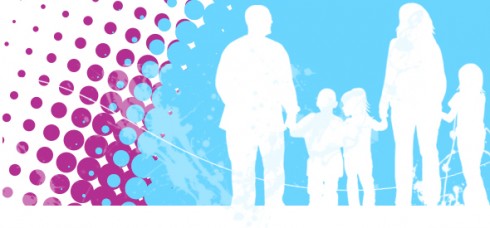 Miejski Program Wspierania Rodziny miasta Bartoszycena lata 2016 – 2018Bartoszyce, luty 2016 r. SPIS TREŚCI1. Wstęp ……………………………………………………………………………………… 32. Podstawa prawna opracowania Programu ………………………………………………… 43. Diagnoza środowiska lokalnego …………………………………………………………... 4	3.1. Identyfikacja najważniejszych problemów społecznych dotykających rodziny                   w mieście Bartoszyce …………………………………………………………………… 6	3.2. Lokalny system współpracy podmiotów działających w obszarze wspierania rodzin 84. Adresaci Programu wspierania rodziny ………………………………………………….... 95. Analiza SWOT …………………………………………………………………………….. 96. Cele główne i szczegółowe Programu …………………………………………………… 117. Finansowanie …………….…………………………………………………………….….178. Monitoring ……………………………………………………………………………….. 179. Podsumowanie …………………………………………………………………………… 1710. Skład Zespołu opracowującego Program ………………………………………………. 181. Wstęp	Obowiązek opracowania i realizacji 3-letnich gminnych programów wspierania rodziny nakłada na jednostki samorządu terytorialnego art. 176 ustawy z dnia 9 czerwca 2011 roku                    o wspieraniu rodziny i systemie pieczy zastępczej. Pierwszy Miejski Program Wspierania Rodziny miasta Bartoszyce został opracowany na lata 2013-2015 i przyjęty do realizacji Uchwałą Nr XXV/182/2013 Rady Miasta Bartoszyce z dnia 21 lutego 2013r. Kolejna edycja Programu stanowi kontynuację wytyczonych kierunków i działań podejmowanych przez nasz Samorząd na rzecz promowania modelu rodziny z dziećmi, kształtowania pozytywnego wizerunku rodziny, wzmacniania prawidłowego wypełniania jej funkcji oraz zapewnienia właściwej opieki dzieciom i młodzieży.	Rodzina stanowi podstawę życia społecznego i trudno sobie wyobrazić bez niej jego funkcjonowanie. Pomimo, iż powstaje wiele nowych instytucji nastawionych na wspieranie rozwoju człowieka, żadna z nich nie jest w stanie zastąpić rodziny, która nadal jest najważniejszym środowiskiem życia i rozwoju. Środowisko rodzinne jest pierwszym środowiskiem wychowawczym w życiu dziecka, które kształtuje jego uczucia, postawy oraz wywiera ogromny wpływ na powstawanie systemu wartości, norm i wzorców postępowania. Inne grupy społeczne czy instytucje, takie jak: szkoła, grupy rówieśnicze, różnorodne organizacje, kościół uzupełniają jedynie wpływ rodziny na dziecko. Jednym z ważniejszych atutów decydujących o przewadze rodziny nad innymi środowiskami jest bardzo wczesne, już od momentu urodzenia się dziecka, rozpoczęcie jej oddziaływania. Rola rodziny jako środowiska wychowawczego nie ogranicza się tylko do wczesnych lat życia dziecka, nie kończy się nawet wtedy, gdy dziecko jest już samodzielne, czy też zakłada własną rodzinę. Trwa przez całe życie każdego człowieka. Przemiany, jakie dokonują się we współczesnej rodzinie nie zawsze pociągają za sobą skutki pozytywne. Coraz więcej rodzin nie potrafi sobie radzić w nowych warunkach społeczno-gospodarczych. Trudności te mogą uniemożliwić rodzinie wypełnianie poszczególnych funkcji, co w konsekwencji może doprowadzić do jej niewydolności. Ogromny wpływ na rodzinę i jednostkę ma również rozwój współczesnej cywilizacji, który obok zjawisk pozytywnych generuje również negatywne.Obowiązek wspierania rodziny przeżywającej trudności w funkcjonowaniu spoczywa na jednostkach samorządu terytorialnego oraz organach administracji rządowej. Obowiązek ten jest realizowany w szczególności we współpracy ze środowiskiem lokalnym, sądami,                          policją, instytucjami oświatowymi, podmiotami leczniczymi, a także kościołami i związkami wyznaniowymi oraz organizacjami społecznymi.Głównym założeniem Miejskiego Programu Wspierania Rodziny miasta Bartoszyce                       na lata 2016-2018 jest utworzenie spójnego systemu wsparcia dzieci i rodzin przeżywających trudności w wypełnianiu funkcji opiekuńczo-wychowawczych, w celu przywrócenia im zdolności do wypełniania tych funkcji, poprzez pracę z rodziną oraz zapewnienie pomocy                      w opiece i wychowaniu dzieci. Realizowane w ramach Programu zadania koncentrować będą się nie tylko na dziecku, ale na całej rodzinie, również w sytuacjach, gdy dziecko umieszczone zostanie poza rodziną biologiczną, w celu odzyskania przez nią funkcji opiekuńczych.2.  Podstawa prawna opracowania ProgramuRealizacja polityki wspierania rodziny i systemu pieczy zastępczej opiera się między innymi na takich aktach prawnych jak:1) Konstytucja Rzeczypospolitej Polskiej,2) ustawa z dnia 8 marca 1990 r. o samorządzie gminnym,3) ustawa z dnia 9 czerwca 2011 r. o wspieraniu rodziny i systemie pieczy zastępczej,4) ustawa z dnia 12 marca 2004 r. o pomocy społecznej,5) ustawa z dnia 24 kwietnia 2003 r. o działalności pożytku publicznego i o wolontariacie,6) ustawa z dnia 29 lipca 2005 r. o przeciwdziałaniu przemocy w rodzinie,7) ustawa z dnia 29 lipca 2005 r. o przeciwdziałaniu narkomanii,8) ustawa z dnia 26 października 1982 r. o wychowywaniu w trzeźwości i przeciwdziałaniu alkoholizmowi,9) Strategia Rozwiązywania Problemów Społecznych Miasta Bartoszyce na lata 2016 - 2022,10) Strategia Polityki Społecznej Województwa Warmińsko-Mazurskiego do 2020 r.,11) Wojewódzki Program Wspierania Rodziny i Systemu Pieczy Zastępczej w Województwie Warmińsko - Mazurskim na lata 2013 - 2017.3. Diagnoza środowiska lokalnego	Diagnoza środowiska lokalnego została przygotowana na podstawie analizy danych statystycznych pozyskanych z Banku Danych Lokalnych Głównego Urzędu Statystycznego, Oceny Zasobów Pomocy Społecznej dla Gminy Miejskiej Bartoszyce, Strategii Rozwiązywania Problemów Społecznych Miasta Bartoszyce na lata 2016-2022 oraz bezpośrednio od przedstawicieli instytucji, które w swojej pracy zajmują się opieką nad dzieckiem i rodziną. Na ich podstawie zidentyfikowane zostały najważniejsze problemy stanowiące punkt wyjścia do opracowania Programu.Struktura demograficzna miasta Bartoszyce:Bartoszyce położone są w północnej części województwa warmińsko-mazurskiego. Miasto, wraz z: gminą Bartoszyce, gminą i miastem Bisztynek, gminą i miastem Sępopol, gminą Górowo Iławeckie oraz miastem Górowo Iławeckie, tworzy powiat bartoszycki. Bartoszyce                  w dniu 31.12.2015 roku zamieszkiwało (meldunki stałe) 12.822 kobiety oraz 11.260 mężczyzn, łącznie  24.082 osoby, w tym 3.997 dzieci i młodzieży w wieku do 18 roku życia (źródło: Wydział Spraw Obywatelskich Urzędu Miasta Bartoszyce). Wykres nr 1. Struktura wiekowa BartoszycNa podstawie przedstawionych danych demograficznych widać, że dominującą grupę mieszkańców Bartoszyc stanowi ludność w wieku produkcyjnym i poprodukcyjnym.             Oprócz struktury demograficznej duży wpływ na kształt polityki prorodzinnej miasta oraz funkcjonowanie rodzin w środowisku lokalnym mają również procesy związane z ruchem naturalnym ludności, tj. liczbą zawieranych związków małżeńskich oraz liczbą orzekanych rozwodów, które wywierają ogromny wpływ na zmianę modelu rodziny, a w konsekwencji, jej funkcjonowanie. Analizując statystyki ogólnopolskie zauważalny jest niepokojący trend. W roku 2014 zostało zawartych około 189 tys. związków małżeńskich, przy czym zarejestrowano 66 tys. rozwodów. Oznacza to, że wskaźnik rozwodów (czyli ich proporcja w stosunku do nowo zawartych małżeństw) wyniósł 35 proc. Okazuje się, że współczynnik ten z roku na rok rośnie. Jeszcze dekadę temu sięgał 25 proc., a w 2010 r. przekroczył 26,6 proc. (61,3 tys. rozwodów na 230 tys. małżeństw). Czynniki, które prowadzą do rozwodu, istniały zawsze. W wyniku przemian obyczajowych związanych z modelem rodziny coraz więcej osób decyduje się na zerwanie                         z tradycją i dotychczasowym życiem. Obecnie kładzie się nacisk na realizację własnych potrzeb, autonomię, indywidualizację wyborów i niezależność w związku. Duży wpływ ma emancypacja partnera, który wymaga od współpartnera zaangażowania w związek.Wykres nr 2. Zawieranie małżeństw i rozwody w Bartoszycach 
Źródło: Główny Urząd Statystyczny, Urząd Stanu Cywilnego w Bartoszycach            Dane statystyczne dla miasta Bartoszyce wykazują, że liczba rozwodów od roku 2011 ma tendencję spadkową. W roku 2011 stosunek liczby rozwodów (tj. 51,11 proc.) do liczby małżeństw przekraczał średnią krajową aż o 20 proc. Do roku 2015 wskaźnik ten spadł,                       aż o 11,5 proc. i aktualnie utrzymuje się na poziomie ogólnopolskim. Biorąc jednak pod uwagę zachodzące zmiany demograficzne, w najbliższych latach przewidywany jest spadek liczby zawieranych małżeństw. Może to mieć bezpośredni wpływ na pogłębienie osłabienia socjalizacyjnej roli rodziny. Niestety trudno określić, jak będzie wyglądać sytuacja                            w przypadku rozwodów. Jak zwracają uwagę eksperci i psychologowie „coraz częściej rozwodzą się osoby, których staż małżeński wynosi mniej niż cztery lata. Kiedyś najczęściej rozwodziły się pary, które przeżyły z sobą od pięciu do dziewięciu lat”. Psycholog Małgorzata Remlein porównuje aktualną sytuację związków do zabawek, a nawet rzeczy: „Kiedyś, jak się coś zepsuło, to się to naprawiało. Dziś żyjemy w czasach, kiedy zepsutą rzecz się wyrzuca lub wymienia na nowszy model. Podobnie postępuje się w związkach”.      3.1 Identyfikacja najważniejszych problemów społecznych dotykających rodziny w mieście Bartoszyce.	Tak jak wspomniano już wcześniej, coraz więcej rodzin nie potrafi sobie radzić                            w nowych warunkach społeczno-gospodarczych. Trudności te mają wpływ na wypełnianie poszczególnych funkcji rodziny (w tym ekonomicznej, społeczno-wyznaczającej oraz socjo-psychologicznej)*, co w konsekwencji może doprowadzić do niewydolności środowiska wychowawczego.	Duży wpływ na warunki społeczno-gospodarcze bartoszyckich rodzin ma sytuacja na rynku pracy. Na dzień 31.12.2015 r. w Powiatowym Urzędzie Pracy w Bartoszycach zarejestrowanych było 1.568 osób, w tym 773 kobiety i 795 mężczyzn. Choć dane statystyczne pokazują, że wskaźnik bezrobocia w Bartoszycach spada, to w głównej mierze jest to spowodowane spadkiem liczby osób w wieku produkcyjnym. W dalszej perspektywie należy liczyć się z negatywnymi skutkami starzenia się społeczeństwa oraz związanym z tym, zwiększonym obciążeniem ochrony zdrowia, jak również mniejszą dzietnością rodzin.Oprócz bezrobocia w Bartoszycach występują także inne problemy społeczne, które w sposób bezpośredni wpływają na funkcjonowanie rodziny. Osoby znajdujące się w trudnej sytuacji życiowej korzystają z pomocy szeregu instytucji państwowych i samorządowych, m.in. Miejskiego Ośrodka Pomocy Społecznej w Bartoszycach, który udzielił w 2015 r. wsparcia 2.532 osobom z 1.336 rodzin.Tabela nr 1. przedstawia najczęściej występujące trudności, z jakimi borykają się rodziny                             w Bartoszycach, które są głównym powodem przyznania świadczeń przez MOPS. Należy zaznaczyć, że w jednej rodzinie może wystąpić kilka przyczyn udzielenia pomocy,                          np. ubóstwo, bezrobocie i ciężka choroba.Tabela nr 1. Dominujące przyczyny korzystania z pomocy społecznej w roku 2015    Źródło: opracowanie własne na podstawie danych MOPS za rok 2015	Szeroki zakres pomocy, m.in. rodzinom z dziećmi, o charakterze rzeczowym i finansowym, zgodnie z ustawą o pomocy społecznej, uzupełniany jest pracą socjalną. Obejmuje ona różnorodne działania wspomagające rodziny w sytuacjach problemowych – poradnictwo, doradztwo, informowanie, pomoc w załatwianiu spraw urzędowych, współpracę z innymi instytucjami i organizacjami pozarządowymi, podtrzymywanie więzi, kontaktów w środowisku, itp. Bieżącą działalność pracowników socjalnych wspomagają specjaliści Poradni Konsultacyjno - Terapeutycznej, funkcjonującej w strukturze MOPS od 1990r.,                      tj. pedagog, psycholog, socjolog oraz prawnik. Każdego roku konsultanci koordynują dożywianie dzieci w szkołach oraz pracę świetlic szkolnych w czasie ferii zimowych                           i wakacji, współpracują z rejonowymi pracownikami socjalnymi, pedagogami szkolnymi, kuratorami oraz policją w zakresie rozwiązywania problemów rodzinnych i wychowawczych, realizują doradztwo i wsparcie specjalistyczne na rzecz podopiecznych i pracowników Ośrodka (m.in. w ramach postępowań administracyjnych oraz bieżącej pracy socjalnej). Raz w miesiącu na terenie MOPS odbywają się spotkania pedagogów szkolnych z pracownikami socjalnymi, organizowane w celu omówienia sposobów rozwiązania problemów rodzinnych i wychowawczych, występujących w rodzinach, będących pod opieką Ośrodka. Ponadto kadra Poradni uczestniczy w realizacji różnego rodzaju projektów i programów, realizowanych przez MOPS.             Dodatkowo, wspólnie ze Stowarzyszeniem Przyjaciół Opieki Paliatywnej, we współpracy z Bankiem Żywności w Olsztynie, MOPS zabezpiecza najuboższe rodziny w podstawowe produkty żywnościowe. W 2015 r. na ich rzecz przekazano 34.820 kg żywności dla 1.084 osób. Programem „Pomoc państwa w zakresie dożywiania” objęto 1.593 osoby,                    w tym 735 osób z 519 rodzin skorzystało z pomocy w formie posiłku, natomiast 497 rodzinom (łącznie 999 osób) przyznano pomoc w formie zasiłku celowego na zakup żywności. W grupie osób korzystających z posiłków było 139 dzieci w wieku do rozpoczęcia nauki w szkole podstawowej oraz 297 uczniów w wieku do ukończenia szkoły ponadgimnazjalnej.	We współpracy z organizacjami pozarządowymi, m.in. Stowarzyszeniem Integracji Osób Niepełnosprawnych, ZR Polskiego Komitetu Pomocy Społecznej, OR Polskiego Czerwonego Krzyża, na przestrzeni ostatnich lat MOPS rozszerzył również, głównie                             w oparciu o działalność projektową i pozyskane środki zewnętrzne, ofertę działań środowiskowych na rzecz rodziny. Realizowane są wspólnie różnorodne programy, w ramach których organizowane były zajęcia świetlicowe dla dzieci, wielopokoleniowe zajęcia integracyjne, pikniki rodzinne, zabawy choinkowe, wypoczynek letni, zaopatrzenie                              w artykuły szkolne pozyskane z darowizn.	Zgodnie z założeniami ustawy z dnia 29 lipca 2005 roku o przeciwdziałaniu przemocy                 w rodzinie, został powołany Zespół Interdyscyplinarny ds. Przeciwdziałania Przemocy                                   w Rodzinie. Zadaniem Zespołu jest integrowanie i koordynowanie działań przedstawicieli pomocy społecznej, policji, oświaty, ochrony zdrowia, organizacji pozarządowych oraz innych specjalistów w zakresie przeciwdziałania przemocy w rodzinie. W 2015 roku założono 78 nowych Niebieskich Kart oraz kontynuowano działania w 22 rodzinach objętych procedurą w 2014 r.; odbyły się 3 posiedzenia członków Zespołu Interdyscyplinarnego; na terenie Ośrodka odbyło się 96 posiedzeń grup roboczych z osobami dotkniętymi przemocą, w których m.in. uczestniczyli rejonowi pracownicy socjalni, odpowiedzialni za kompleksową informację oraz diagnozę sytuacji i potrzeb osób dotkniętych przemocą oraz 84 spotkania z osobami stosującymi przemoc.                    Ustawa o wspieraniu rodziny i systemie pieczy zastępczej wyczerpująco reguluje proporcje w jakich wymienione jednostki samorządu terytorialnego ponoszą wydatki                          na opiekę i wychowanie dzieci umieszczonych w pieczy zastępczej. Zgodnie z przedmiotową ustawą, w roku 2014 pieczą zastępczą w Bartoszycach objęto 18 dzieci z 9 rodzin oraz zrefundowano na rzecz powiatu bartoszyckiego część (10 %) wydatków z tym związanych,                  w łącznej kwocie 155.159 zł. Z kolei w 2015 r. pieczą zastępczą objęto 11 dzieci z 7 rodzin, zaś łączna wartość refundacji wyniosła 346.119,44 zł.            W roku 2014 Miejski Ośrodek Pomocy Społecznej w Bartoszycach zatrudniał dwóch asystentów rodziny, którzy swoim wsparciem objęli 36 rodzin, wychowujących 72 dzieci.                    Z kolei w roku 2015, dzięki pozyskanemu dofinansowaniu ze środków Ministerstwa Pracy                      i Polityki Społecznej w ramach Programu Asystent rodziny i Koordynator rodzinnej pieczy zastępczej, Miejski Ośrodek Pomocy Społecznej zatrudniał 3 asystentów (2,5 etatu), którzy objęli wsparciem łącznie 42 rodziny, w których funkcjonowało 82 dzieci.            27 maja 2014 r. Rada Ministrów podjęła Uchwałę w sprawie ustanowienia rządowego programu dla rodzin wielodzietnych oraz przyjęła Rozporządzenie w sprawie szczegółowych warunków realizacji rządowego programu dla rodzin wielodzietnych. W oparciu                                   o przedmiotowe akty prawne od dnia 16 czerwca 2014 r. obowiązuje Karta Dużej Rodziny. Przysługuje ona rodzinom z co najmniej trojgiem dzieci, niezależnie od dochodu. Dotyczy               to także rodzin zastępczych oraz rodzinnych domów dziecka. Karta wydawana jest bezpłatnie i oferuje system zniżek oraz dodatkowych uprawnień. Rodzice mogą korzystać z niej dożywotnio, dzieci - do 18 roku życia lub do ukończenia nauki (maksymalnie do osiągnięcia 25 roku życia). Osoby niepełnosprawne otrzymują kartę na czas trwania orzeczenia                                      o niepełnosprawności. W celu otrzymania Karty, rodziny z terenu Bartoszyc składają wniosek do Urzędu Miasta Bartoszyce. Do końca 2014 r. wydano łącznie 64 Karty Dużej Rodziny, zaś w 2015 r. - 59.	Od kilku lat Gmina Miejska Bartoszyce realizuje również program pomocy materialnej o charakterze socjalnym dla uczniów w formie stypendium szkolnego oraz zasiłku losowego. Stypendium może otrzymać uczeń znajdujący się w trudnej sytuacji materialnej, wynikającej        z niskich dochodów rodziny oraz występujących w rodzinie problemów, tj. bezrobocia, niepełnosprawności, ciężkiej lub długotrwałej choroby, wielodzietności, alkoholizmu, braku umiejętności w wypełnianiu funkcji opiekuńczo-wychowawczych. W roku 2015 pomocą                         w formie stypendium i zasiłku objęto łącznie 601 uczniów, zaś łączna kwota wypłaconych świadczeń wyniosła 968.492 zł. Gmina realizuje również Rządowy Program pomocy uczniom pn. Wyprawka szkolna, który polega na dofinansowaniu zakupu podręczników do kształcenia ogólnego, w tym specjalnego lub podręczników do kształcenia w zawodach. Aby otrzymać pomoc w ramach Programu, kryterium dochodowe w rodzinach nie mogło w roku 2015 przekroczyć 574 zł netto na osobę w rodzinie. W roku szkolnym 2014/2015 przyznano wyprawkę 218 uczniom na łączna kwotę 96 302 zł.	Działania w przedmiotowym obszarze, podejmowane na terenie miasta, mają na celu umożliwienie prawidłowego funkcjonowania rodziny w środowisku oraz zapobieganie zjawiskom jej dysfunkcji. Realizacja tych zadań oraz osiągnięte rezultaty są wynikiem współpracy szerokiego kręgu instytucji i organizacji społecznych. Bez bezpośredniego zaangażowania wszystkich partnerów niemożliwa byłaby kompleksowa praca z rodziną                      (w tym nowe kierunki działania w zakresie ustawy o przeciwdziałaniu przemocy w rodzinie).                                                                                                  3.2 Lokalny system współpracy podmiotów działających w obszarze wspierania rodzin	Zasobami umożliwiającymi rozwiązywanie kwestii dziecka i rodziny są miejskie oraz powiatowe podmioty działające na terenie miasta. Prezentujemy te, które aktywnie wpływają na poprawę sytuacji dziecka i rodziny:Zasoby ludzkie:  specjaliści z różnych dziedzin. Zasoby instytucjonalne: miejskie i powiatowe (zlokalizowane na terenie Bartoszyc) instytucje i organizacje zajmujące się pracą na rzecz rodzin oraz instytucje i organizacje pełniące funkcję wspierającą:Urząd Miasta Bartoszyce,Miejskie i powiatowe jednostki z zakresu sportu i kultury - Bartoszycki Ośrodek Sportu i Rekreacji, Miejska Biblioteka Publiczna, Bartoszycki Dom Kultury, Młodzieżowy Dom Kultury,Miejski Ośrodek Pomocy Społecznej w Bartoszycach,Powiatowe Centrum Pomocy Rodzinie w Bartoszycach,Miejska Komisja Rozwiązywania Problemów Alkoholowych,Powiatowe Centrum Rozwoju Edukacji w Bartoszycach,Komenda Powiatowa Policji w Bartoszycach,Sąd Rejonowy w Bartoszycach,Zespół Kuratorskiej Służby Sądowej,Prokuratura Rejonowa w Bartoszycach,Świetlice środowiskowe,Zespół Administracyjny Oświaty w Bartoszycach,Miejskie i powiatowe placówki oświatowe,Organizacje pozarządowe i wspólnoty,Pielęgniarki środowiskowe,Grupy samopomocowe.4. Adresaci Programu wspierania rodziny.	Adresatami Programu są bartoszyckie rodziny przeżywające trudności w sferze opiekuńczo – wychowawczej, w których wychowują się dzieci oraz rodziny, z których dzieci umieszczone zostały w pieczy zastępczej. Szczególnej uwagi wymagają dzieci i młodzież                           z rodzin niewydolnych wychowawczo. Niewydolność rodziców zaburza zaspokajanie podstawowych potrzeb rozwojowych dziecka, prowadzi między innymi do niepowodzeń szkolnych oraz izolacji społecznej.	Działalność osób odpowiedzialnych za wspieranie rodziny w wypełnianiu jej funkcji opiekuńczo - wychowawczej prowadzona będzie na trzech poziomach i adresowana                           do rodzin:         1) o niskiej świadomości roli i funkcji rodziny oraz wymagających wsparcia poprzez wdrażanie działań prorodzinnych w środowiskach lokalnych;         2) słabo przygotowanych do pełnienia ról w małżeństwie i w rodzinie oraz do budowania więzi rodzinnej;         3) o zbyt małej aktywności własnej, charakteryzujących się roszczeniowymi postawami                        i niską aktywnością zawodową.5. Analiza SWOT6. Cele główne i szczegółowe Programu Cel główny:Tworzenie warunków sprzyjających wspieraniu rodziny                                              i jej prawidłowemu funkcjonowaniu.Cele szczegółowe:1. Zapobieganie powstawaniu sytuacji kryzysowych wymagających  interwencji oraz rozwiązywanie już istniejących.2.  Wspieranie rodziny w wychowywaniu dziecka oraz pełnieniu funkcji opiekuńczej i wychowawczej.3.   Promowanie wartości rodziny.Realizacja powyższych celów ukierunkowana będzie na osiągnięcie następujących rezultatów:Zahamowanie wzrostu liczby rodzin dysfunkcyjnych.Poprawę jakości życia rodzin oraz wyrównanie różnic w ich poziomie     funkcjonowania.Efektywniejsze programowanie pomocy i oferty spędzania czasu dostosowanej do       indywidualnych potrzeb dziecka. Pogłębienie wiedzy i zwiększenie wrażliwości społecznej na problemy dziecka                      i rodziny.Konsolidację podmiotów, realizujących zadania systemowego wsparcia dziecka                      i rodziny na terenie miasta Bartoszyce.Ad. 1. Zapobieganie powstawaniu sytuacji kryzysowych wymagających interwencji oraz rozwiązywanie już istniejących.Ad. 2 Wspieranie rodziny w wychowywaniu dziecka oraz pełnieniu funkcji opiekuńczej i wychowawczej.Ad.3. Promowanie wartości rodziny7. Finansowanie Zadania zaplanowane do realizacji w ramach Programu będą finansowane z następujących źródeł:- środków własnych budżetu Miasta, - dotacji z budżetu państwa,- dotacji ze środków unijnych,- dotacji z programów rządowych,- wkładu sponsorów.8. Monitoring Monitoring prowadzony będzie na bieżąco. Sprowadzał się on będzie do uzyskiwania informacji na temat realizacji planowanych działań w zakresie ich czasu realizacji, założeń,                źródeł finansowania oraz przełożenia na osiągnięcie rezultatów Programu. Zebrane informacje odpowiedzą na pytania czy i do jakiego stopnia cele Programu są odpowiednie do zmieniających się potrzeb i priorytetów na poziomie miasta. Zostanie również uzyskana informacja czy i w jakim obszarze Program wymaga aktualizacji, przeformułowania lub zmian postawionych celów.Instytucją odpowiedzialną za koordynację działań i monitoring „Miejskiego Programu Wspierania Rodziny miasta Bartoszyce na lata 2016 - 2018” jest Miejski Ośrodek Pomocy Społecznej w Bartoszycach, który każdego roku przedkłada Burmistrzowi Miasta Bartoszyce sprawozdanie z realizacji Programu oraz zestawienie potrzeb na rok następny, związanych z jego realizacją. Burmistrz Miasta Bartoszyce, zgodnie z art. 179 ustawy o wspieraniu rodziny                            i systemie pieczy zastępczej, do dnia 31 marca każdego roku składa Radzie Miasta roczne sprawozdanie z realizacji zadań z zakresu wspierania rodziny oraz przedstawia potrzeby związane z realizacją zadań. Wnioski zawarte w sprawozdaniach z realizacji Programu stanowić będą podstawę do ewentualnej weryfikacji założeń dokumentu na lata następne. 9. PodsumowanieGmina Miejska Bartoszyce od wielu lat realizuje szereg różnorodnych działań związanych z wsparciem rodzin. Jednak przemiany jakie dokonują się we współczesnym świecie,                         generujące coraz to nowe problemy społeczne, wymagają skoordynowania i rozwoju oferowanych form pomocy. Ważne jest również systematyczne podnoszenie świadomości społecznej w zakresie przyczyn i skutków dysfunkcji oraz promowanie rodzinnego stylu życia. Należy wyrazić nadzieję, że realizacja założeń Miejskiego Programu Wspierania Rodziny miasta Bartoszyce na lata 2016-2018 przyczyni się do ograniczenia i zminimalizowania negatywnych skutków problemów występujących w bartoszyckich rodzinach, zapewnienia im poczucia bezpieczeństwa w sytuacjach bezradności oraz stworzy spójny i skuteczny system ich wsparcia. Aby jednak Program mógł przynieść założone efekty, w jego realizację powinny aktywnie włączyć się wszystkie zainteresowane instytucje i organizacje z terenu miasta. Należy również     pamiętać o tym, że w rodzinę należy inwestować, bowiem to w niej dorastają kolejne pokolenia, kształtuje się „kapitał ludzki”, który w przyszłości będzie tworzył społeczeństwo i wpływał na tempo jego rozwoju oraz rozwoju gospodarczego naszego miasta i kraju.10. Skład Zespołu ds. opracowania Miejskiego Programu Wspierania Rodziny miasta Bartoszyce na lata 2016 - 2018Nad opracowaniem  Miejskiego Programu Wspierania Rodziny miasta Bartoszyce na lata 2016-2018 pracował Zespół przedstawicieli różnych instytucji i organizacji z terenu miasta Bartoszyce, które na co dzień swoimi działaniami wspierają rodziny. Byli to, w kolejności alfabetycznej:Bucior Katarzyna - Miejski Ośrodek Pomocy Społecznej w Bartoszycach, Dekert Małgorzata - Powiatowe Centrum Pomocy Rodzinie w Bartoszycach,Fieducik Iwona - Szkoła Podstawowa nr 3 w Bartoszycach,Jankowska Agnieszka - Powiatowe Centrum Rozwoju Edukacji w Bartoszycach,Jaszczak Grażyna - Miejski Ośrodek Pomocy Społecznej w Bartoszycach,Jędrzejewska Halina - Zespół Szkół nr 1 w Bartoszycach,Kozieł Ewa - Młodzieżowy Dom Kultury w Bartoszycach,Kudła Krystyna - Miejska Biblioteka Publiczna w Bartoszycach,Kulis Marlena - Stowarzyszenie Integracji Osób Niepełnosprawnych w Bartoszycach,Majewska Alicja - Miejski Ośrodek Pomocy Społecznej w Bartoszycach,Małkowska Beata - Miejski Ośrodek Pomocy Społecznej w Bartoszycach,Martul Bożena - Urząd Miasta w Bartoszycach,Michalak Dorota - Komenda Powiatowa Policji w Bartoszycach,Michalik-Rosa Stefania - Miejski Ośrodek Pomocy Społecznej w Bartoszycach,Michmiel Paula - Wielofunkcyjna Placówka Opiekuńczo-Wychowawcza w Bartoszycach,Szuter Marta - Urząd Miasta w Bartoszycach,Ścibek Lidia - Wielofunkcyjna Placówka Opiekuńczo-Wychowawcza w Bartoszycach,Wąsowicz Patryk - Bartoszycki Dom Kultury,Wierzbowska Agnieszka - Zespół Szkolno-Przedszkolny nr 1 w Bartoszycach,Zegler Barbara - Powiatowe Centrum Rozwoju Edukacji w Bartoszycach. Autorzy Programu składają serdeczne podziękowania wszystkim, którzy przyczynili się do jego powstania.Obszar przyznania wsparcia i pomocy dla rodzinLiczba rodzinLiczba osób w rodzinachUbóstwo          1.2162.215Bezrobocie8581.816Niepełnosprawność450   794Długotrwała i ciężka choroba432   726Bezradność w sprawach opiekuńczo-wychowawczych, w tym:- rodziny niepełne- rodziny wielodzietne165126  28   541   370   148Alkoholizm105   149Potrzeba ochrony macierzyństwa 87   328WSPARCIE RODZINY NA TERENIE MIASTA BARTOSZYCEWSPARCIE RODZINY NA TERENIE MIASTA BARTOSZYCEMOCNE STRONYSŁABE STRONY-  poparcie działań i współpraca z samorządem miasta,-  działalność instytucji pracujących na rzecz rodzin,- aktywna działalność organizacji sektora pozarządowego, działających na rzecz rodzin,- ogólnie dostępna oferta pomocy w zakresie przeciwdziałania przemocy w rodzinie,- zaangażowanie instytucji i organizacji,- dobrze wykształcona kadra,- otwartość na współpracę, - realizacja programów i projektów,- działalność asystentów rodziny,- bogata oferta  propozycji spędzania czasu wolnego dla dzieci i młodzieży.- brak wczesnej diagnostyki problemu,- mała świadomość i gotowość społeczna w zakresie wspierania rodziny i pieczy zastępczej,- brak nawyków korzystania z rodzinnego poradnictwa specjalistycznego,- mały dostęp do informacji,- brak dostępu w placówkach oświatowych do psychologicznej pomocy specjalistycznej - psychoterapia,- ograniczony dostęp do terapii dla rodzin, małżeństw i edukacji rodziców,- ograniczone możliwości finansowe samorządu, uniemożliwiające tworzenie               i rozwój form wsparcia dziennego, - zbyt mała liczba zatrudnionych asystentów rodziny do faktycznych potrzeb,- brak placówki/placówek interwencyjnych,- brak procedury interwencji w przypadku krzywdzenia dziecka, precyzującej postępowanie instytucji, służb, organizacji i specjalistów,- brak diagnozy oczekiwań młodzieży,         w tym zagrożonej demoralizacją (m.in. oczekiwań w stosunku do form spędzania czasu wolnego, zainteresowań).SZANSEZAGROŻENIA- regulacje prawne bardziej przyjazne rodzinie- możliwości współpracy z organizacjami,- zwiększenie ilości etatów asystentów rodziny,- możliwość pozyskiwania środków zewnętrznych, - wzrost świadomości społecznej w tym obszarze,- budowanie zintegrowanego systemu wsparcia,- wczesne diagnostyki problemu,- zwiększenie świadomości i gotowości społecznej w zakresie wspierania rodziny                  i pieczy zastępczej,- rozpowszechnienie informacji o możliwości korzystania z rodzinnego poradnictwa specjalistycznego oraz wypracowanie i  nabycie nawyków korzystania z rodzinnego poradnictwa specjalistycznego,- zwiększony dostęp do informacji o oferowanych formach wsparcia dla rodzin poprzez różnego rodzaju źródła przekazu (m.in. mass media),- dostęp do psychologicznej pomocy specjalistycznej – psychoterapia w placówkach oświatowych,- dostęp do terapii dla rodzin, małżeństw                    i edukacji rodziców,- pozyskiwanie środków zewnętrznych                   (w tym ze środków europejskich) na tworzenie i rozwój form wsparcia dziennego, zarówno przez jednostki organizacyjne gminy, jak również organizacje pozarządowe, - powstanie placówki/placówek interwencji,- stworzenie i wdrożenie procedury interwencji w przypadku krzywdzenia dziecka oraz pełne zaangażowanie instytucji w jej realizację,- tworzenie nowych propozycji form spędzania czasu wolnego dla młodzieży,                   w tym zagrożonej demoralizacją, na podstawie wyników z przeprowadzonej diagnozy oczekiwań tej grupy.-  trudna sytuacja finansowa,-  ubożenie społeczeństwa i osłabianie się funkcji rodziny,-  większa skala zjawisk niepożądanych,-  brak świadomości problemu                           i umiejętności szukania pomocy przez rodziny dysfunkcyjne,-  niepodjęcie działań zmierzających do wdrażania programu,- złożoność problemów w rodzinach,- modele, wzorce rodzin dysfunkcyjnych przekazywanych z pokolenia na pokolenie,- sytuacja na rynku pracy w Bartoszycach,- bliskie położenie z Obwodem Kaliningradzkim – łatwy dostęp do tanich używek, sprowadzanych w ramach Małego Ruchu Przygranicznego. ZadaniaOkres realizacjiWskaźniki realizacji zadańPodmioty Współpracujące 1. Analiza sytuacji rodzin,               w których dzieci są zagrożone -monitorowanie środowisk, praca socjalna 2016-2018- liczba rodzin dysfunkcyjnych,- liczba rodzin zastępczych, dzieci objętych pieczą zastępczą,- liczba rodzin objętych „Niebieską Kartą”. MOPS,PCPR,Placówki oświatowe,Komenda Powiatowa Policji,Zespół Interdyscyplinarny ds. Przeciwdziałania Przemocy w Rodzinie,Służby Sądowe2. Organizowanie grupwsparcia dla rodzin2016-2018- liczba zorganizowanychgrup wsparcia,- liczba osób uczestniczących w grupach wsparcia.MOPS,Powiatowe Centrum Rozwoju Edukacji,organizacje pozarządowe, Wspólnoty3. Zapewnienie dostępnoścido poradnictwaspecjalistycznego poprzez organizowanie i informowanie                 o miejscach pomocy2016-2018- liczba i rodzaj miejscporadnictwa specjalistycznego,- rodzaj poradnictwa,- liczba osób i udzielonych porad,- liczba form przekazu,informujących o miejscach pomocy.Urząd Miasta Bartoszyce,MOPS, PCPR,Powiatowe Centrum Rozwoju Edukacji,Palcówki oświatowe,Organizacje pozarządowe,Lokalne Media4. Podejmowanie działań aktywizujących zawodowo                     i społecznie rodziny, w których członkowie pozostają bez pracy, celem umożliwienia podjęcia zatrudnienia2016-2018- formy działań aktywizujących,                - liczba osób, które z nich skorzystają, - liczba osób, które znalazłyzatrudnienie po udziale                               w zajęciach aktywizacyjnych. MOPS,PCPR,PUP,Organizacje pozarządowe,Hufiec Pracy5. Zapewnienie bezpieczeństwa socjalnego rodzinom znajdującym się w trudnej sytuacji życiowej -realizacja na ich rzecz świadczeń i usług statutowych.2016-2018- liczba rodzin objętych usługami,- liczba udzielonych porad.MOPS, Organizacje pozarządowe 6. Zapewnienie  usług wspierających2016-2018- liczba rodzin objętych usługami wspierającymi.Urząd Miasta Bartoszyce,MOPS, PCPR,Organizacje pozarządowe7. Podejmowanie działań na rzecz powrotu do rodziny biologicznej dziecka, umieszczonego w pieczy zastępczej2016-2018- liczba dzieci, które powróciły do rodziny biologicznej.Urząd Miasta Bartoszyce,MOPS, PCPR,Organizacje pozarządowe8. Podejmowanie działań zmierzających do utworzenia placówki interwencyjnej2016-2018- liczba powstałych placówek.Urząd Miasta Bartoszyce w zakresie inicjowania utworzenia placówki przez Samorząd powiatowy lub organizacje pozarządowe9. Przygotowanie i wdrożenie procedury interwencji w przypadku krzywdzenia dziecka2016-2018- opracowana procedura,- liczba podmiotów zaangażowanych w realizację procedury.Urząd Miasta BartoszyceMOPS, PCPR, Policja, Służba Zdrowia, Sąd, Placówki oświatoweZadaniaOkres realizacjiWskaźniki realizacji zadańPodmioty Współpracujące1. Pomoc z wykorzystaniem zaangażowania rodzin wspierających(w razie stwierdzonych potrzeb)2016-2018- liczba rodzin objęta pomocąrodzin wspierających.Urząd Miasta Bartoszyce,MOPS, PCPR, Służby Sądowe,PUP, Placówki oświatowe,Świetlice i Kluby,Organizacje pozarządowe i wspólnoty,Powiatowe Centrum Rozwoju Edukacji,Zespół Interdyscyplinarny ds. Przeciwdziałania Przemocy w Rodzinie2. Zapewnienie opiekiasystenta rodziny rodzinomprzeżywającym trudności                    w wypełnianiu funkcjiopiekuńczo-wychowawczej2016-2018- liczba asystentów pracujących na rzecz mieszkańców Bartoszyc,- liczba rodzin, którym przydzielono asystenta z podziałem na rodziny                 z dziećmi i rodziny, których dzieci zostały umieszczone w pieczy zastępczej.Urząd Miasta Bartoszyce,MOPS,Organizacje pozarządowe3. Propagowanie ideitworzenia klubówdziecięcych, świetlicosiedlowych, placówek wsparcia dziennego2016-2018- liczba przeprowadzonych akcji,- liczba powstałych klubów                             i świetlic,- liczba powstałych placówek wsparcia dziennego.Urząd Miasta Bartoszyce,MOPS,Lokalne Media,Wolontariat,Placówki oświatowe,Instytucje kultury,Organizacje pozarządowe,Administratorzy zasobów mieszkaniowych4. Realizowanie programówprofilaktycznych z zakresudysfunkcji rodzin orazindywidualne konsultacje                    i poradnictwo specjalistyczne2016-2018- liczba zrealizowanychprogramów,- liczba konsultacji i osób, którym udzielono porad.MOPS, PCPR,Miejska Komisja Rozwiązywania ProblemówAlkoholowych,Placówki oświatowe,Powiatowe Centrum Rozwoju Edukacji,Komenda Powiatowa Policji,Organizacje pozarządowe,Zespół Interdyscyplinarny ds. Przeciwdziałania Przemocy w Rodzinie,Świetlice Środowiskowe5. Organizowanie szkoleń,prelekcji, warsztatówdla rodziców2016-2018- liczba zrealizowanychwarsztatów, szkoleń, - tematyka wyżej wymienionych działań,- liczba osób objętych wsparciem.Urząd Miasta Bartoszyce,MOPS, PCPR, Placówki oświatowe,Powiatowe Centrum Rozwoju Edukacji,Organizacje pozarządowe, Miejska Komisja Rozwiązywania ProblemówAlkoholowych6. Działania informacyjne oraz promocyjne w zakresie roli                 i funkcji asystenta rodziny2016-2018- liczba akcji, kampanii, konferencji,- ilość materiałów promocyjnych.Urząd Miasta Bartoszyce,MOPS, PCPR,  Media Lokalne, Organizacje pozarządowe i Wspólnoty7. Prowadzenie kursów, szkoleń,warsztatów dla pracownikówinstytucji wspierającychrodzinę2016-2018- liczba szkoleń, kursów                             i warsztatów,- zakres tematyczny form doskonalenia,- liczba uczestników.MOPS, Komisja RozwiązywaniaProblemów Alkoholowych,Powiatowe Centrum Rozwoju Edukacji,Placówki oświatowe,Kuratorzy, Komenda Powiatowa Policji,Organizacje pozarządowe8. Ustalanie zakresu i form współpracy, tworzenie procedur reagowania w sytuacjach problemowych, opracowanie procedur wymiany informacji międzyinstytucjonalnej2016-2018- liczba zawartych porozumień.Urząd Miasta Bartoszyce, MOPS, PCPR,Placówki oświatowe,Powiatowe Centrum Rozwoju Edukacji,Komenda Powiatowa Policji,Organizacje pozarządowe, itp.9. Wspieranie i propagowanie różnych form aktywności społecznej na rzecz wspomagania rodzin oraz umacniania w nich więzi rodzinnych2016-2018- ilość podjętych inicjatyw.Urząd Miasta Bartoszyce, MOPS, PCPR,Placówki oświatowe, BOSiR, BDK,Miejska Biblioteka Publiczna,Powiatowe Centrum Rozwoju Edukacji,Organizacje pozarządowe, itp.10. Propagowanie i rozwój oferty skierowanej do rodzin w ramach Karty Dużej Rodziny2016-2018- ilość wydanych Kart Dużej Rodziny,- ilość dzieci objętych ofertą Karty Dużej RodzinyUrząd Miasta Bartoszyce, MOPS, PCPR, placówki oświatowe, Organizacje pozarządowe, itp.11. Przeprowadzenie diagnozy potrzeb i oczekiwań młodzieży,  w tym zagrożonej demoralizacją2016-2018- raport końcowy,- liczba podmiotów oferujących zajęcia, - liczba ofert kierowanych do młodzieży.Urząd Miasta Bartoszyce,Placówki oświatowe, Komenda Powiatowa Policji, Organizacje pozarządowe, Kuratorzy, itp.  12. Rozwój oferty w obszarze polityki prorodzinnej wynikającej ze zmian przepisów prawnych                     w Polsce (m.in. ustawa o pomocy  państwa w wychowywaniu dzieci)2016-2018- liczba zrealizowanychprogramów i projektów,- liczba osób korzystających                     z pomocy.Urząd Miasta Bartoszyce, jednostki organizacyjne, Organizacje pozarządowe, ZadaniaOkres realizacjiWskaźniki realizacji zadańPodmioty Współpracujące1. Promowanie pozytywnych wzorców rodzinnych oraz wzmacniania więzi  międzypokoleniowej2016-2018- ilość imprez, spotkańintegracyjnych oraz edukacyjnych promujących „dobre praktyki”,- wydanie broszury informacyjnej,- liczba wydrukowanychinformatorów,- liczba wydanych egzemplarzy.Urząd Miasta Bartoszyce,MOPS,Powiatowe Centrum Rozwoju Edukacji,Placówki oświatowe,BOSiR, instytucje kultury,Media Lokalne,Organizacje pozarządowe i Wspólnoty, kościoły i związki wyznaniowe, wspólnoty osiedlowe, itp.2. Upowszechnianie potrzeby funkcjonowania rodzin wspierających2016-2018- liczba akcji, kampanii, konferencji,- ilość materiałów promocyjnych.Urząd Miasta Bartoszyce,MOPS, BDK, BOSiR,Placówki oświatowe,Miejska Biblioteka PublicznaMedia Lokalne,Organizacje pozarządowe i Wspólnoty.3. Promowanie oferty skierowanej do rodzin w ramach Karty Dużej Rodziny2016-2018- ilość kampanii w lokalnych mediach,- ilość rozpowszechnionych materiałów.Urząd Miasta Bartoszyce, MOPS, PCPR, placówki oświatowe, Organizacje pozarządowe, media lokalne, kościoły i związki wyznaniowe, wspólnoty osiedlowe, itp.